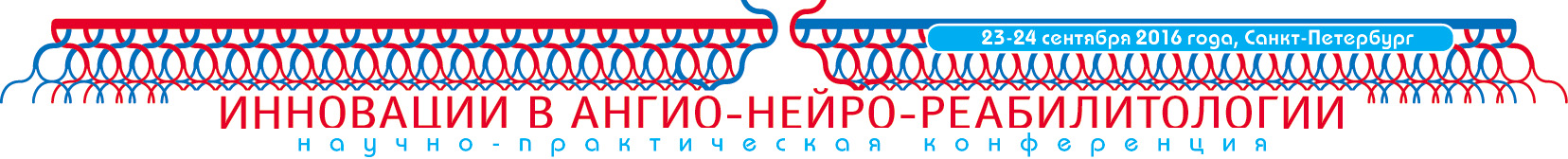 Уважаемые коллеги!						Приглашаем Вас принять участие в работе Всероссийской научно-практической конференции с международным участием «Инновации в ангионейрореабилитологии», которая состоится 23-24 сентября 2016 года в Санкт-Петербурге в соответствии с Планом Комитета по здравоохранению Правительства Санкт-Петербурга (утвержденному Министерством Здравоохранения РФ на 2016 год) в целях повышения квалификации врачей-неврологов.23 сентября – День Ангионеврологии24 сентября – День Нейрореабилитологии							Место проведения конференции: Санкт-Петербург, ул. Льва Толстого, д. 6/8, Первый Санкт-Петербургский государственный медицинский университет им. акад. И.П. Павлова (аудитория №7).Открытие конференции: 23 сентября 2016 года, 13:00.Регистрация участников: 12:00-13:00.Организаторы конференции:Министерство здравоохранения Российской Федерации Российская академия медицинских наукВсероссийское Общество неврологовВсероссийская Ассоциация нейрохирурговВсероссийская Ассоциация мануальных терапевтовКомитет по здравоохранению Санкт-ПетербургаКомитет по здравоохранению Ленинградской областиКомитет по высшей школе Санкт-ПетербургаПервый Санкт-Петербургский государственный медицинский университет им. акад. И.П. ПавловаРоссийская Военно-медицинская академия им. С.М.КироваСанкт-Петербургский психоневрологический институт им. В.М. БехтереваСанкт-Петербургский НИИ скорой помощи им. И.И. ДжанелидзеАссоциация неврологов Санкт-ПетербургаОбщество реабилитологов Санкт-ПетербургаПочетные председатели:Гусев Е.И.	академик РАН, МоскваКоновалов А.Н.	академик РАН, МоскваСкоромец А.А.	академик РАН, Санкт-ПетербургОрганизационный комитет:Баранцевич Е.Р.	профессор, главный внештатный специалист-невролог Северо-Западного	Федерального Округа РФ, председатель Ассоциации неврологов Санкт-	ПетербургаВознюк И.А.	профессор, заместитель директора по научной работе Санкт-Петербургского НИИ Скорой помощи им. И.И. ДжанелидзеЖулев Н.М.			профессор, председатель Ассоциации Мануальных ТерапевтовИванова Г.Е.				профессор, главный специалист по медицинской реабилитации МЗ РФКазанская О.А.	Вице-губернатор Санкт-ПетербургаКовальчук В.В.	профессор, руководитель центра медицинской реабилитации, председатель общества реабилитологов Санкт-ПетербургаМаксимов А.С.	Председатель Комитета по высшей школе Санкт-ПетербургаМелентьева Л.Н.	главный специалист отдела медицинской реабилитации и санаторно-курортного лечения Комитета по Здравоохранению Санкт-ПетербургаМельникова Е.В.	профессор, главный специалист по медицинской реабилитации СЗ ФО РФКлочева Е.Г.	профессорКолабутин В.М.	председатель Комитета по здравоохранению Санкт-ПетербургаПарфенов В.Е 	профессор, директор Санкт-Петербургского НИИ скорой помощиСаморуков А.Е.	профессор, председатель Всероссийской Ассоциации Мануальной МедициныСарана А.М.	главный специалист по медицинской реабилитации Санкт-ПетербургаСкоромец А.П.	профессор, главный внештатный специалист – детский невролог Северо-Западного Федерального Округа РФСофронов Г.А.	академик РАН, Председатель Северо-Западного Отделения РАННаучный комитетА. Айдетис – профессор (г. Вильнюс, Литва) М.Х. Айсанов – профессор, гл. невролог Карачаево-Черкесской Республики (г. Черкесск)Р.А. Алтунбаев – профессор, главный невролог г. КазаньА.В. Амелин – профессорВ.Г. Амчеславский – профессор (г. Москва)В.В. Афанасьев – профессорИ. И. Бабохова – главный невролог г. Орел И.Н. Балашова – доцент, главный логопед г. Санкт-ПетербургВ.А. Балязин – профессор (г. Ростов-на-Дону)А.А. Белкин – профессор (г. Екатеринбург)А.Н. Белова – профессор (г. Нижний Новгород) Г.Н. Бельская – профессор, главный невролог Челябинской областиР.А. Березина – гл. врач ОАУЗ «Центр медицинской реабилитации» (Великий Новгород)М.Д. Богатырева – главный невролог Ставропольского краяН.В. Богданова – главный невролог КалининградаЭ.И. Богданов – профессор, Председатель общества неврологов Республики Татарстан (г. Казань)Т.Т. Бокебаев – профессор (г. Астана, Казахстан)С. Бортник – доцент (г. Марианске Лазни, Чешская Республика)Ш.А. Булекбаева – профессор, главный реабилитолог Казахстана (г. Астана)Н.Н. Везикова – профессор, главный терапевт Республики Карелия (г. Петрозаводск)А.И. Волосевич – главный невролог г. АрхангельскН.И. Гапонова – профессор (г. Москва)Б.Г. Гафуров – профессор, Председатель Ассоциации неврологов Узбекистана (г. Ташкент, Узбекистан)В.И. Горбачев – профессор (г. Иркустк)В.И. Гузева – профессор, главный детский невролог МЗ РФА.В. Густов – профессор (Нижний Новгород) Ал.Б. Данилов – профессор (г. Москва)Ан.Б. Данилов – профессор (г. Москва)И.А. Джулай – главный невролог Мурманской областиЛ.А. Дзяк – профессор (г. Днепропетровск, Украина) Т.В. Докукина – профессор (г. Минск, Беларусь)Б.М. Доронин – профессор (г. Новосибирск)В.В. Евстигнеев – профессор (г. Минск, Беларусь) И. Ефимов – профессор, президент Российско-Американской Медицинской Ассоциации (г. Сент-Луис, Миссури, США) М.Г. Жестикова – к.м.н., гл. невролог г. Новокузнецк С.А. Живолупов – профессорА.С. Жусупова – профессор, председатель Ассоциации неврологов Республики Казахстан (г. Астана, Казахстан)Л.Г. Заславский – профессор, главный невролог Ленинградской областиВ.В. Захаров – профессор (г. Москва)Э.И. Ивашименкова – главный невролог ВолгоградаГ. Ингороква – профессор (г. Тбилиси, Грузия)Н.В. Исаева – д.м.н., главный невролог Красноярского краяМ.Ю. Кабанов – профессорГ.С. Кайшибаева – доцент (г. Алматы, Казахстан)П.Р. Камчатнов – профессор (г. Москва)Ю.В. Каракулова – профессор (г. Пермь)Т.Т. Касымбеков – (г. Бишкек, Кыргызстан)А.В. Коваленко – профессор (г. Кемерово)В.В. Коняева – главный невролог г. РязаньО.В. Колоколов – доцент (г. Саратов)О.Л. Колосова – главный терапевт Мурманской областиЛ.Л. Корсунская– профессор, главный невролог Республики Крым  (Симферополь)Н.А. Короткевич – главный невролог Кемеровской областиЕ.Ю. Кравцова – профессор (г. Пермь)В.В. Кузнецов – профессор (г. Киев, Украина)М.Л. Кукушкин – профессор (г. Москва)О.В. Курушина – д.м.н. (Волгоград)В.Б. Ласков – профессор (г. Курск)О.Л. Лахман – профессор (г. Иркутск) И.Н. Лиен – профессор, главный реабилитолог (г. Тайбэй, Тайвань)И.В. Литвиненко – профессорС.В. Лобзин – профессорН.Е. Любимова – главный невролог МЗ Удмуртской Республики (г. Ижевск)Е.В. Лукина – главный невролог г. СаратовË.Н. Маджидова – профессор председателя противоэпилептической лиги Узбекистана (г. Ташкент, Узбекистан) Г.А. Максимов – к.м.н., главный специалист по медицинской реабилитации Республики Коми (г. Сыктывкар)В.В. Машин – профессор (г. Ульяновск)Е.В. Мельникова – профессор, главный специалист по медицинской реабилитации СЗ ФО РФЕ.Г. Менделевич – профессор (г. Казань)В.А. Михайлов – профессорП. Монро – профессор (г. Лондон, Великобритания)В.С. Мякотных – профессор (Екатеринбург)А.Г. Никифоров – главный невролог Новгородской областиЛ.Б. Новикова – профессор, главный невролог Республики Башкортостан и г. УфаЕ.С. Нургужаев – профессор, президент Ассоциации неврологов Казахстана (г. Алматы, Казахстан)М.М. Одинак – чл.-корр. РАН, профессор, главный невролог МО РФ А.Г. Обрезан – профессорО.Р. Орлова – профессор (г. Москва)Л.А. Остроумова – главный невролог г. Бугуруслан Г.О. Пенина – профессор, главный профпатолог Республики Коми (г. Сыктывкар)П.И. Пилипенко – профессор (г. Новосибирск) И.Е. Повереннова – профессор (г. Самара)В.Г. Помников – профессор (Санкт-Петербург)С.В. Прокопенко – профессор, главный специалист по медицинской реабилитации Красноярского краяЕ.Л. Пугачева – доцент (Санкт-Петербург)Б. Пюст – профессор, главный эпилептолог г. Гамбург (Германия) Р.А. Рахмонов – профессор, главный невролог Таджикистана (г. Душанбе)И.В. Реверчук – профессор (г. Ижевск)В.С. Рыбников – профессорА.Л. Рутгайзер – к.м.н., главный специалист по медицинской реабилитации Республики Карелия (г. Петрозаводск)А.М. Сергеев – главный невролог Республики Карелия (г. Петрозаводск)А.П. Скоромец – профессор (Санкт-Петербург)Т.А. Скоромец – профессор (Санкт-Петербург)Н.В. Скрипченко – профессор (Санкт-Петербург)Г.Ю. Сокуренко – профессор (Санкт-Петербург)В.А. Сорокоумов – профессор (Санкт-Петербург)Н.Н. Спирин – профессор, главный невролог г. ЯрославльП.В. Стариков – главный невролог Великого НовгородаС.Т. Стародубцева – главный невролог Псковской области Н.С. Субботина – профессор, председатель общества неврологов Республики Карелия (г. Петрозаводск)В.Д. Сырников – главный специалист по медицинской реабилитации Вологодской областиГ.Р. Табеева – профессор (г. Москва)М.М. Танашян – профессор (г. Москва)И.А. Тиханкин – главный невролог Вологодской области Е.Р. Токарева – главный невролог г. СевастопольА.И. Федин – профессор (г. Москва)Н.В. Федорова – профессор (г. Москва)Б.Б. Фишман – профессор (Великий Новгород)Д.Р. Хасанова – профессор, главный ангионевролог Республики Татарстан (г. Казань)Н.Л. Хорошилова – главный невролог Орловской области   А.Цискаридзе – академик НАН Грузии, профессор (г. Тбилиси, Грузия)М.С. Черепянский – главный невролог Республики Коми (г. Сыктывкар)И.В. Черникова – профессор (г. Ростов-на-Дону)Л.В. Чичановская – д.м.н., главный невролог Тверской областиС.Е. Чуприна – главный невролог Воронежской области Л.С. Чутко – профессор М.Л. Чухловина – профессорИ.Г. Шабалина – доцентЛ.К. Шайдукова – профессор (г. Казань) Р. Шакаришвили – чл.-корр. НАН Грузии, профессор, президент научного общества неврологов Грузии (г. Тбилиси, Грузия)Г.И. Шварцман – профессорМ.А. Шерман – профессор, главный невролог г. КировВ.В. Шестаков – профессор, главный невролог г. ПермиИ.И. Шоломов – профессор (г. Саратов)Ю.А. Щербук – чл.-корр. РАН (Санкт-Петербург)Х.Я. Умарова– профессор, главный невролог Чеченской Республики (г.Грозный)Э.З. Якупов – профессор (г. Казань)А.В. Яшков – профессор, главный специалист по медицинской реабилитации Самарской областиН.Н. Яхно – академик РАН (Москва)Основные темы конференции:Система оказания помощи больным с мозговыми инсультами в Санкт-ПетербургеАктуальные нерешенные вопросы развития ангионеврологической службы в Санкт-Петербурге и в субъектах Северо-Запада России (Ленинградская область, Карелия, Мурманск, Республика Коми, Пермский край, Коми-Пермяцкий округ, Архангельск, Калининград, Псков, Новгород и др.)Анализ работы Скорой помощи за 2015-2016 гг. Динамика основных показателей, включая коечный фонд, кадры, средний койко-день, время доставки больных с ОНМК в стационар, летальность в 1-3 сутки и в первый месяц болезниВедение догоспитального периода больных с церебральными и спинальными инсультамиСтандарты ведения острейшего периода мозгового инсульта в Санкт-Петербурге в 2015-2016 гг. и их коррекция на 2017-2018 годы. Нейропротекторная терапияЭффективность работы мультидисциплинарных бригадРоль и задачи нейропсихолога в мультидисциплинарной бригаде сосудистых отделенийОбеспеченность нейрореабилитационной помощи в ПСО и РСЦ Санкт-Петербурга и в субъектах СЗФО РФМаршрутизация больных с ОНМК на реабилитацию в первый год после развития инсультаАктуальные вопросы совершенствования качества и повышения эффективности нейрореабилитации на различных этапахАнгиохирургическая активность и актуальные проблемы её реализации Редкие варианты причины мозговых инсультов у молодых (болезнь Фабри и др.) Состояние мозгового кровообращения у пациентов с Острым Коронарным Синдромом и неотложная медикаментозная помощь при сочетании таких патологий Образовательные Программы для всех специалистов мультидисциплинарных бригад и расписание циклов на 2016-2017 год.В работе конференции ожидается участие более 500 неврологов, нейрохирургов, ортопедов-травматологов, мануальных терапевтов, остеопатов, врачей общей практики, более 20 иностранных делегатов. Докладчики – ведущие неврологи России, стран СНГ и дальнего зарубежья. В рамках конференции планируется презентация новой Монографии профессора В.В. Ковальчука «Пациент после инсульта. Принципы реабилитации и особенности ведения».В период проведения конференции будет организована выставка ведущих фармацевтических фирм, выпускающих лекарственные препараты, а также выставка образцов медицинского оборудования.Организационный комитет приглашает Васпринять участие в работе научной конференции!